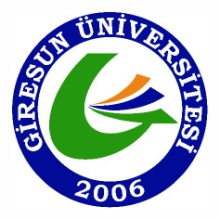 TÜRKİYE CUMHURİYETİGİRESUN ÜNİVERSİTESİTirebolu Mehmet Bayrak                                 Meslek Yüksekokulu	MüdürlüğüREPUBLIC OF TURKEY UNIVERSITY OF GİRESUNDirectorate of Tirebolu MB Vocation SchoolSayı/Ref.	: 24597119 / 151Konu/ Subj.	: Öğrenci Staj hkİLGİLİ MAKAMA           Yüksekokulumuz ……………………. Bölümü …………… programı ......... sınıf ................................... nolu öğrencisi .........................................................'ın Üniversitemizden mezun olabilmeleri için toplam 40 iş günü mesleki staj çalışması yapma zorunluluğu vardır.   5510 sayılı kanun gereğince sigortası üniversitemiz tarafından yapılacak olan ve aşağıda kimlik bilgileri verilen öğrencimizin, stajını işyerinizde yapmasında göstereceğiniz ilgiye teşekkür eder, saygılar sunarız.Stajyer öğrencimiz, staj başvurusu ile  6331 Sayılı İş Sağlığı ve Güvenliği Kanunu hükümlerine uygun hareket edeceğini de beyan etmiş sayılır.Adı geçen öğrencinin staj çalışmasını iş yerinizde yapmasının uygun görülmesi halinde; aşağıdaki kısmın iş yeri yetkilisi tarafından onaylanarak, okulumuza gönderilmesi için gereğini bilgilerinize arz ve rica ederim.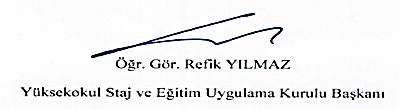 Yüksekokul iletişim bilgileriAdres: Tirebolu Mehmet Bayrak  Meslek Yüksekokulu Körliman Mahallesi    Tirebolu / GİRESUNTel: 0454 310 1753Sayı	:  	Konu	: Staj Çalışması TÜRKİYE CUMHURİYETİGİRESUN ÜNİVERSİTESİTİREBOLU MEHMET BAYRAK MESLEK YÜKSEKOKULU MÜDÜRLÜĞÜ’NEÖĞRENCİNİNAdı Soyadı	:Öğr. No	:	Bölümü	:	Sınıfı	:Telefonu	:Yapacağı Tarih	:Yukarıda adı geçen öğrencinin yaz döneminde mesleki staj çalışmasını iş yerimizde yapması uygundur. Bilgilerinize arz ve rica ederim.İş Yeri Adresi ve İletişim Bilgileri									  								                                                                               İş Yeri Yetkilisi   Adı Soyadı                                                                                                                                               İmza	NOT: Belgenin zorunlu staja başlama tarihinden en az 30 gün önce Yüksekokul Bölüm Staj ve Eğitim Uygulama Kuruluna teslim edilmesi gerekmektedir.                      UYGUNDUR                                                                                                   ONAYBölüm Staj Kurulu Başkanı                                               Yüksekokul Staj ve Eğitim Uygulama Kurulu Başkanı                   KAŞE / İMZA                                                                              (Müdür/İlgili Müdür Yardımcısı)                                        					 KAŞE / İMZA                                                                                                1. Sınıf 2. Sınıf…/07/2019 - …./08/2019  (Cumartesi dahil 30 gün) …/07/2019 - …/08/2019   (Cumartesi hariç 30 gün)ADRESTELEFONSTAJ YETKİLİSİ ADI SOYADI VE ÜNVANI